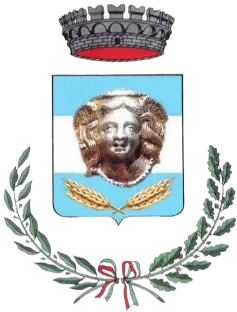 COMUNE DI FLORINAS Provincia di Sassari Via Grazia Deledda, 07030 Florinas  Tel. 079/5621125 Sito:  www.comune.florinas.ss.it - E-mail servizisociali@comune.florinas.ss.it AVVISO PER L’ATTIVAZIONE DI MISURE URGENTI DI SOLIDARIETÀ ALIMENTARE E DI SOSTEGNO ALLE FAMIGLIE PER IL PAGAMENTO DEI CANONI DI LOCAZIONE E DELLE UTENZE DOMESTICHE – ART. 53 D.L. N. 73 DEL 25/05/2021 PER COLORO CHE NON HANNO MAI PRESENTATO ISTANZA. IL RESONSABILE DEL SERVIZIO RENDE NOTO CHE Con il Decreto-Legge n. 73 del 25 maggio 2021, cd. “Sostegni Bis”, ed il decreto del 24 giugno 2021 del Ministero dell’Interno di concerto con il Ministero dell’Economia e delle Finanze, è stata assegnata al Comune di Florinas la somma di € 23.845,80 per l'adozione di misure urgenti di solidarietà alimentare, nonché di sostegno alle famiglie che versano in stato di bisogno per il pagamento dei canoni di locazione e delle utenze domestiche; Con Delibera di Giunta Comunale n. 57 del 29.07.2022 sono state approvate le direttive al Responsabile del servizio socio culturale per l’adozione delle misure urgenti di solidarietà alimentare e di sostegno alle famiglie per il pagamento dei canoni di locazione e delle utenze domestiche – art. 53 d.l. n. 73 del 25/05/2021; Art. 1 Requisiti per l’accesso: Avere la cittadinanza italiana o di uno Stato aderente all’Unione Europea o di uno Stato non aderente all’Unione Europea ed essere in regola con le vigenti norme in materia di immigrazione. Avere la residenza anagrafica nel Comune di Florinas. Essere in stato di bisogno. Essere in possesso di un’attestazione ISEE (ordinario o corrente) in corso di validità non superiore ad € 15.000,00. Non svolgere, ciascun componente il nucleo familiare, qualsiasi e qualsivoglia attività lavorativa in violazione delle norme fiscali e contributive. Nella gestione delle risorse sarà data priorità:ai nuclei familiari non assegnatari di sostegno pubblico (Reddito di cittadinanza, Reis, Naspi, indennità di mobilità, cassa integrazione guadagni, altre forme di sostegno previste a livello locale o regionale); ai nuclei familiari che rispetto alla precedente domanda non hanno beneficiato della misura in oggetto.Tutti i requisiti per l’ammissione devono essere posseduti alla data di presentazione della domanda e risultare da dichiarazione sostitutiva di certificazioni e di atto notorio resa ai sensi degli articoli 46 e 47 del D.P.R. 28.12.2000 n. 445. La perdita anche di uno solo dei requisiti per l’ammissione deve essere tempestivamente comunicata al Comune di Florinas prima della conclusione del procedimento e comporterà l’esclusione, mentre la comunicazione avvenuta successivamente all’erogazione del contributo comporterà la decadenza, quindi l’obbligo di restituzione del contributo. Art. 2 - Determinazione del contributo  L’erogazione dei contributi avverrà secondo due modalità: Erogazione di VOUCHER ai cittadini, utilizzabili per l’acquisto di generi alimentari presso gli esercizi commerciali già convenzionati o che potranno convenzionarsi col Comune che provvederà, con provvedimenti successivi, al rimborso della spesa a seguito di formale richiesta da parte degli esercenti;Tramite rimborsi diretti ai cittadini di quanto pagato a titolo di CANONE DI LOCAZIONE (per contratti legalmente registrati) e/o di UTENZE DOMESTICHE (acqua, luce, gas, telefono, internet) previa esibizione dell’attestazione di avvenuto pagamento e per un importo massimo, come da tabella sottostante; Il totale dei BUONI SPESA per generi di prima necessità da assegnare al singolo nucleo, sarà commisurato alla composizione quantitativa del nucleo familiare come segue, sino ad esaurimento delle risorse disponibili: La cifra concedibile quale rimborso di canoni di locazione (per contratti legalmente registrati) e/o di utenze domestiche (acqua, luce, gas, telefono, internet) previa esibizione dell’attestazione di avvenuto pagamento, sarà quantificata come segue; N.B: L’erogazione di entrambe le misure (Buoni Spesa + rimborso canoni/utenze), non potrà superare la somma di € 1.000,00 per singolo nucleo familiare; N.B: Non potranno essere erogati contributo a rimborso dei canoni di locazione ai nuclei familiare già beneficiari della misura di cui alla Legge 431/98 (Fondo Nazionale per il sostegno all’accesso alle abitazioni in locazione).  Art. 3 - Modalità di utilizzo dei contributi: La corresponsione dei contributi di solidarietà alimentare allargata avverrà in favore dei nuclei familiari, residenti nel Comune di Florinas, più esposti agli effetti economici legati all’emergenza e di quelli in stato di bisogno, per le necessità più urgenti ed essenziali, fino a esaurimento fondi.  Nel caso di richiesta di buoni alimentari, le somme assegnate potranno essere utilizzate solo ed esclusivamente per l’acquisto di generi alimentari di prima necessità potranno essere presentati presso gli esercizi commerciali convenzionati presenti nel territorio che aderiscono all’iniziativa. Nel caso di richiesta di rimborso di quanto pagato a titolo di canone di locazione, solo per contratti regolarmente registrati, e/o di utenze domestiche (acqua, luce, gas, telefono, internet), il pagamento non deve essere anteriore al 01 gennaio 2021. Art. 4 Istruttoria domande  Il nucleo familiare è determinato d’ufficio sulla base dello stato di famiglia anagrafico risultante dall’anagrafe comunale. Tutti i dati anagrafici considerati nell’istruttoria della domanda sono esclusivamente quelli risultanti dall’anagrafe comunale. La domanda deve essere presentata preferibilmente a mano presso l’ufficio Protocollo del Comune di Florinas, o via mail all’indirizzo servizisociali@comune.florinas.ss.it.  Le domande pervenute con qualsiasi altra forma e prive dei dati richiesti sono irricevibili. Le domande pervenute incomplete sono improcedibili. La domanda deve contenere tutte le informazioni richieste nell’apposito modulo allegato. Il Comune di Florinas effettuerà la verifica dell’attestazione ISEE ordinario o corrente nei casi previsti direttamente sul portale INPS. Art. 5 – Esame delle domande L’ufficio dei Servizi Sociali del Comune di Florinas procede all’istruttoria delle domande riservandosi di chiedere informazioni o chiarimenti al richiedente ovvero di effettuare verifiche in ordine alla completezza, alla regolarità e alla veridicità delle dichiarazioni. La mancanza dei dati e/o l’incompleta compilazione comporta l’irricevibilità e/o l’improcedibilità della domanda. La mancanza anche di uno solo dei requisiti per l’ammissione comporta l’esclusione. L’ufficio dei Servizi Sociali del Comune di Florinas comunica la scadenza per la presentazione della domanda entro il giorno 29.08.2022 alle ore 14.00. Art. 6 – Erogazione del contributo Le somme attribuite per gli interventi di aiuto nel campo alimentare e dei generi di prima necessità verranno trasferite al beneficiario mediante la consegna di buoni cartacei. Per quanto riguarda i benefici legati al pagamento dei canoni di locazione e/o utenze domestiche, invece, si provvederà ad erogarli esclusivamente tramite accredito sul conto corrente bancario o postale o su una carta alla quale è associato un Codice IBAN, intestata al richiedente indicato nella domanda, in assenza di un c/c il pagamento avverrà “mezzo cassa” presso il Banco di Sardegna del Comune di Florinas. Art. 7 – Utilizzo controlli e sanzioni Il contributo erogato deve essere utilizzato per l’acquisto di generi alimentari e prodotti di prima necessità, il pagamento del canone di locazione e delle utenze domestiche. Qualsiasi diverso utilizzo comporta la decadenza e l’obbligo di restituzione del contributo, nonché la perdita del diritto di accedere ad ulteriori contributi. L’ufficio dei Servizi Sociali del Comune di Florinas effettua i controlli della dichiarazione sostitutiva di certificazioni e di atto notorio presentata e, qualora dovesse riscontrare false dichiarazioni, fermo restando le sanzioni penali previste dall’articolo 76 del D.P.R. 28.12.2000 n. 445, provvederà alla revoca dei benefici eventualmente concessi, come previsto dall’articolo 75 del D.P.R. 28.12.2000 n. 445, nonché alla trasmissione all’Autorità giudiziaria competente. Il richiedente è tenuto a comunicare al Comune di Florinas senza indugio le modifiche intervenute nella dichiarazione sostitutiva di certificazioni e di atto notorio presentata. La mancata comunicazione tempestiva delle modifiche intervenute nella dichiarazione sostitutiva di certificazioni e di atto notorio presentata equivale a false dichiarazioni. Art. 8 – Trattamento dei dati personali I dati personali degli interessati sono trattati per attuare il presente avviso. Il titolare del trattamento dei dati personali è il Comune di Florinas. La titolarità del trattamento è esercitata dal responsabile del settore. Il titolare del trattamento dei dati personali ha facoltà di nominare responsabili del trattamento. I diritti degli interessati sono stabiliti dalla normativa vigente. Al presente avviso si applica il Regolamento (UE) 2016/679 del Parlamento Europeo e del Consiglio del 27aprile 2016 relativo alla protezione delle persone fisiche con riguardo al trattamento dei dati personali, nonché alla libera circolazione di tali dati e che abroga la direttiva 95/46/CE (regolamento generale sulla protezione dei dati). Il Comune di Florinas in qualità di titolare del trattamento dei dati personali, tratterà i dati personali conferiti con modalità prevalentemente informatiche e telematiche per l’esecuzione dei propri compiti di interesse pubblico o comunque connessi all’esercizio dei propri pubblici poteri, ivi incluse le finalità di archiviazione, di ricerca storica e di analisi per scopi statistici. Art. 9 – Norme finali Il Responsabile del Procedimento per l’istruttoria delle domande è individuato nel Responsabile dell’Ufficio dei Servizi Sociali” del Comune di Florinas. Per informazioni e chiarimenti è possibile contattare l’ufficio dei Servizi Sociali tramite telefono al numero 079/ 5621125 o tramite email all’indirizzo servizisociali@comune.florinas.ss.it  Florinas, 02/08/2022     Il Responsabile del ServizioCarboni Maria Francesca Antonella COMPONENTI NUCLEO FAMILIARE BUONI SPESA ALIMENTARI Nuclei familiari composti da una sola persona € 100,00 Nuclei familiari composti da due persone € 150,00 Nuclei familiari composti da tre persone € 250,00 Nuclei familiari composti da quattro persone € 300,00 Nuclei familiari composti da 5 persone € 350,00 Nuclei familiari composti da oltre 5 persone € 25,00 aggiuntivi dal 6 componente Nuclei familiari con figli minori € 25,00 in più per ogni figlio minore presente (€ 50,00 se di età inferiore ai 3 anni) COMPONENTI NUCLEO FAMILIARE RIMBORSO BOLLETTE/CANONI Nuclei familiari composti da una sola persona                       Max € 200,00 Nuclei familiari composti da due persone                       Max € 250,00 Nuclei familiari composti da tre persone                      Max € 300,00 Nuclei familiari composti da quattro persone                      Max € 350,00 Nuclei familiari composti da 5 persone                      Max € 400,00 Nuclei familiari composti da oltre 5 persone                      Max € 450,00 